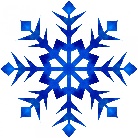 Holiday SocialThe Snohomish Kiwanis Club will have our winter social on December 2, 2021 at the Snohomish Senior Center.  Please join us at 5:30 for appetizers and socializing.  Dinner will be at 6:15. No noon meeting on Dec 2nd.  We are pleased this year to join with the Snohomish Lions Club for this event.  Boys and Girls Club Children Stockings will be distributed. (See Community Service below)The club will provide ham. When you RSVP, please indicate what you will bring: appetizer, salad, sidedish or dessert. Also let us know if you will bring children to the event.  Coffee and tea will be provided but you are welcome to bring wine and/or beer.  Please RSVP to robertaalley@gmail.com Club adopts Non-discrimination statement into the By-lawsIt was reported to the board that the club adopted a non-discrimination statement into the By-laws.  This was passed unanimously at the October 1st meeting. The new language will read:“Kiwanis clubs shall not discriminate based upon race, color, creed, national origin, age or sex, including sexual orientation and gender identity, when considering membership or during any of their activities or operations and shall conduct business in compliance with local nondiscrimination laws.”The new language will be added to Article 2, Members, item 2.5 of the bylaws.Kiwanis One Day of ServiceClub members met at Claytown Town Park, October 2nd for our simi-annual cleanup of the park.  It was a beautiful sunny day and we trimmed shrubs and pulled a lot of weeds. The Snohomish Parks Department has expressed appreciation for the work our club has done at the park.  Looking forward to your help next April.   Community ServiceSnohomish Community Kitchen.  Club volunteers will meet at the Zion Lutheran Church on November 30th to make meals to be distributed. Contact Chrissy Homme to volunteer.  chomme@seanet.com In November club members are encouraged to donate coffee and tea to the Snohomish Foodbank for distribution to their clientele.  The food bank is looking for small foil bags of ground coffee.  This was identified as a need by the food bank.  Items will be collected at the weekly meetings in November. We will meet November 11th and 18th.  No meeting on Thanksgiving.   The club donated $500.00 to the Snohomish Shop with a Cop.  The club received a request from Deputy Richard Niebursch, the Community Outreach Deputy for the Snohomish Police Department.  Children in the program are identified by the Snohomish Boys and Girls Club.We will be supporting the Snohomish Boys and Girls Club Stockings for Kids this year.  Stockings will be given out at the Holiday Dinner, December 2nd, 2021.  Stockings need to be returned to the Boys and Girls Club by December 15th.Legacy Project/Activity Park for Teens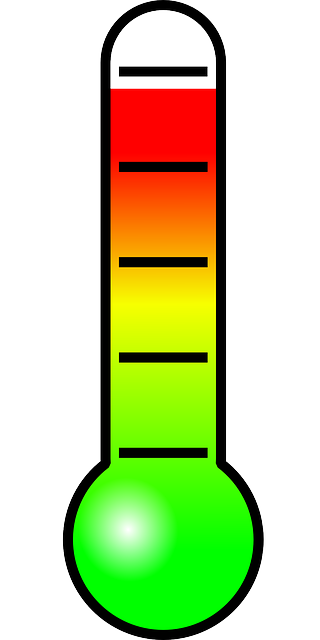 The club is close to reaching our goal of $100,000.00 for the ActivityPark for Teens which is to be built in Avery Field close to the Boys andGirls Club.  We currently have $89,000.00 in the fund. The Legacy Committee has also summited 3 grants for additional funds and we have a pledge of $10,000.00. Hurry to get you donation counted. It will be wonderful to go over our goal.  Early in 2022, the committee will work with city on the selection of equipment and timeline for instillation. A BIG CONGRAULATIONS TO THE COMMITTEE!Dictionary ProjectThe Snohomish Kiwanis Club is supporting the distribution of dictionaries to 3rd grade students in the Snohomish School District.  Bill Bond researched what has been distributed in the past and where there is a need.  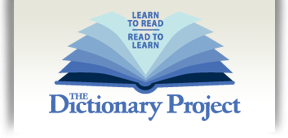 With the $900.00 budgeted and the $1500.00 donated by members, the club will provide dictionaries to all schools not covered by other service organizations.  In addition, we will provide Dictionaries to 4th graders at Machias and Little Cedars (schools we traditionally supported) who did not receive dictionaries last year due to Covid. Contact Bill Bond if you want to help with this project.  bond_william@msn.comAuction 2022Jeff Judy is chairing the Auction for May 6, 2022. Planning Meetings will start in December.  Please contact Jeff to serve on a committee to support our critical spring 22 fund raiser.    jjudy@capstonehomeloans.comThe following members have volunteered to chair a sub-committee:Barry McGee – SponsorshipRod Vroman – Audience RecruitmentRoberta Alley - Theme and DecorationsCJ Freeman – Volunteer StaffingMelody Dana – Venue and CateringChairs are needed for the following committees:MarketingDatabaseAuction itemsCustomer ExperienceVolunteers will be needed to serve on the committees!Snohomish KiwanisUpdatesNovember 2021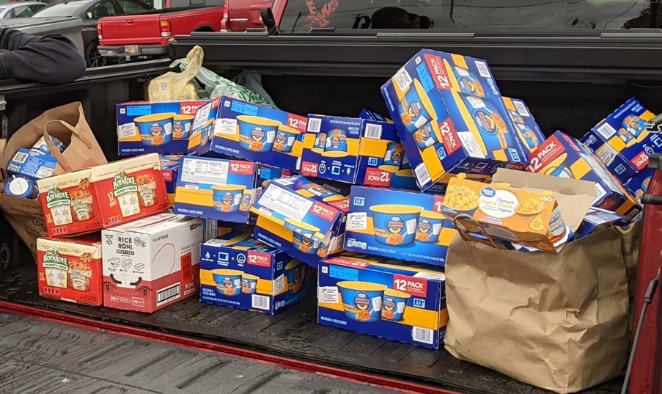 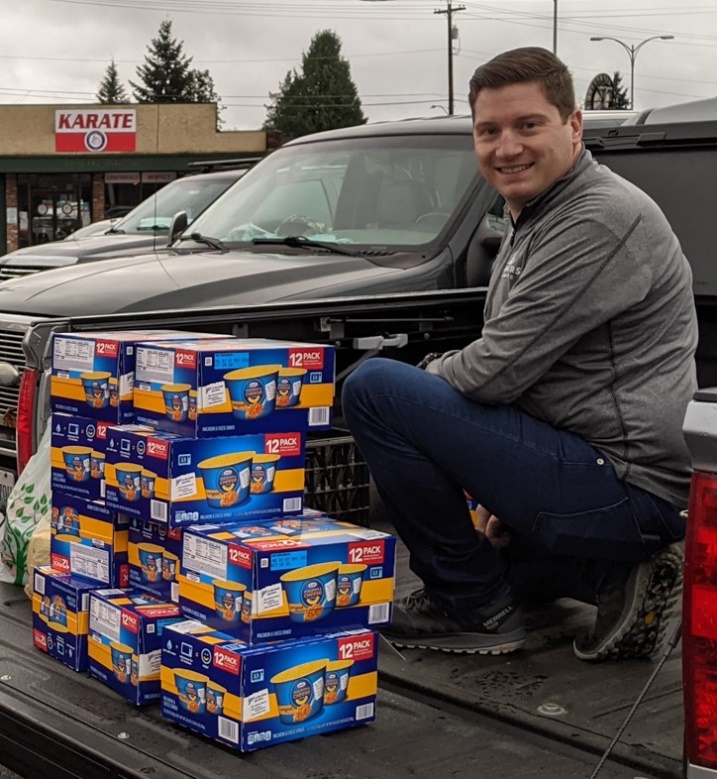 Food Drive for Hope Creek FoundationDuring October the Snohomish Kiwanis Club collected 500 meals to be included in the Hope Creek Foundation’s weekend meals for children.  The food was presented to a representative of the Foundation at the November 4th weekly meeting.  Children at several schools in Snohomish are provided this support.